Any F4C or F4H competitor who is prepared to make the commitment to travel to Tonsberg in Norway for the next F4C/F4H World Championships (17th to 24th July 2021) is invited to apply for team selection using this form.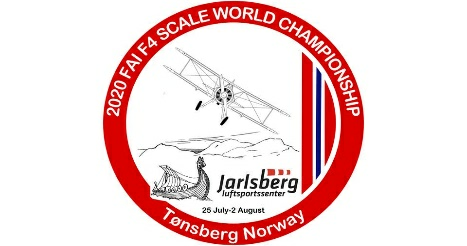 Applications should be sent (e-mail or post) to the Scale Technical Committee Secretary and can be submitted any time from 1st January 2019 to the 31st October 2020.Team members will be selected by the STC at the first committee meeting after the closing date for submission of applications. The Team Selection Process is defined in the BMFA Rule Book 2020 edition ANNEX 6A, which can be downloaded from the BMFA website or is available as hard copy from BMFA HQ.✈✈✈✈✈✈✈✈✈✈✈✈✈✈✈✈✈✈✈✈✈✈✈✈✈✈✈✈✈✈✈✈✈✈✈✈✈✈✈✈✈✈✈✈✈✈✈I wish to be considered for a place on the UK Scale Team at the 2021 FAI Scale World Championship in Norway. I have read and understand the Team selection process.NAME..................................................................BMFA No........................ADDRESS.................................................................................................POST CODE...............................E-MAIL......................................................TELEPHONE .......................................Enter brief details of model or models below. (N.B Applicants trying for a place on both teams will require two eligible models; one for each class)SIGNATURE .................................................... To be considered for team places applicants must enter and fly at formal Scale Team Selection competitions. Such competitions are advertised on the Contest & Event Calendar on the BMFA website and the BMFA Scale websites. Refer to the BMFA Scale Rule Book for more details.  The World Championship Team Application form is not a prerequisite to be considered for membership of the team.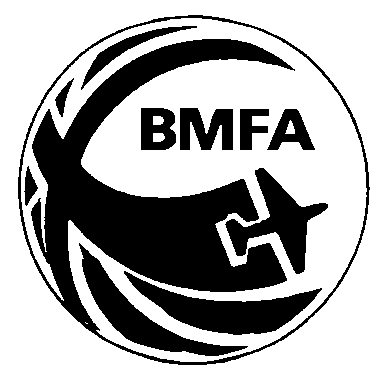 BMFA SCALEWORLD CHAMPIONSHIP TEAM APPLICATION FORM - 2021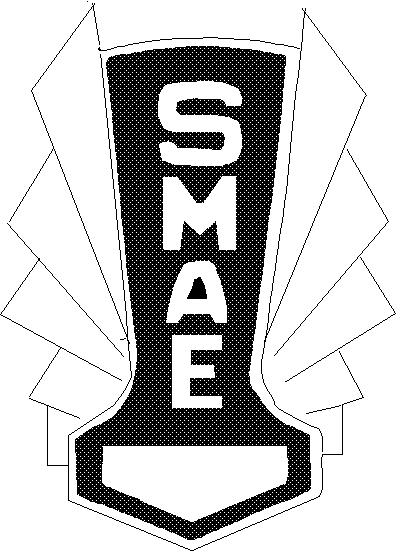 